МУНИЦИПАЛЬНОЕ ДОШКОЛЬНОЕ ОБРАЗОВАТЕЛЬНОЕ УЧРЕЖДЕНИЕ«ДЕТСКИЙ САД №33»          ПРИНЯТА                                                                                                УТВЕРЖДЕНАна педагогическом совете                                                                      приказом заведующего МДОУ № 33                                                                                      от ____________ №_______«____» ___________ 20___ г.                                                 _______________ /Котовой А.А./                                          Дополнительная образовательная программа по художественному и ручному труду«Волшебная мастерская»Возраст воспитанников 5-7 лет.Срок реализации программы 2 годаРазработала воспитатель I  квалификационной категорииАрхиреева Анна Владимировнаг. Ярославль, .СОДЕРЖАНИЕ 1.ЦЕЛЕВОЙ РАЗДЕЛ …………………………………………………………31.1. Пояснительная записка …………………………………………………...3 1.2. Цель и задачи программы………………………………………………...5 1.3. Ожидаемые результаты реализации программы………………………..51.4 Взаимодействие  с родителями……………………………………………71.5. Мониторинг освоения детьми программного материала……………….82. СОДЕРЖАТЕЛЬНЫЙ РАЗДЕЛ…………………………………………… 82.1. Организация процесса обучения……………………………………… …8 2.2. Содержание занятий ……………………………………………………...82.3. Перспективное  планирование с детьми ………………………………..14                                                                            3.ОРГАНИЗАЦИОННЫЙ РАЗДЕЛ ………………………………………….253.1. Организация занятий ……………………………………………………..253.2. Материально- техническое обеспечение………………………………...263.3. Условия реализации программы ………………………………………...273.4. Программно-методическое обеспечение ……………………………….291.ЦЕЛЕВОЙ РАЗДЕЛ  1.1.Пояснительная записка    Дополнительная образовательная программа по художественному и ручному труду «Волшебная мастерская» разработана в образовательном учреждении на базе основной общеобразовательной программы МДОУ «Детский сад №33», разработанной на основе примерной основной общеобразовательной программы дошкольного образования  «От рождения до школы» под редакцией Н.Е. Вераксы, Т.С. Комаровской, М.А. Васильевой,  в соответствии с нормативно-правовыми документами регламентирующими дошкольное образование: - Федеральный закон от 29.12.2012   № 273-ФЗ   «Об образовании в Российской Федерации»; - Федеральный государственный образовательный стандарт дошкольного образования (Приказ Министерства образования и науки Российской Федерации от 17 октября . N 1155); - Санитарно-эпидемиологические требования к устройству, содержанию и организации режима работы дошкольных образовательных организаций» (Постановление Главного государственного санитарного врача Российской от 15 мая 2013 года №26 «Об утверждении СанПин» 2.4.3049-13);  - Постановление  Правительства Российской Федерации РФ от 15.08.2013г.  № 706 "Об утверждении Правил оказания платных образовательных услуг",                                                        - Приказ Минобразования России от 10.07.2003 № 2994 "Об утверждении Примерной формы договора об оказании платных образовательных услуг в сфере общего образования";                                                            - Устав МДОУ «Детский сад №33».     Дополнительная образовательная программа «Волшебная мастерская»   адресована детям 5-7 лет.         Программа по художественному и ручному труду направлена на развитие творческого потенциала дошкольников и воспитание у детей интереса к разным видам художественной деятельности, стремление участвовать в конкурсах и фестивалях детского творчества.   Данная программа ориентирована на  старшую и подготовительную группу, является открытой к изменениям, то есть при возникновении необходимости допускается корректировка содержания и форм занятий.  Вся работа дополнительного образования построена на желании детей научиться делать что- то новое, необычное, своими руками, а точнее быть немного волшебниками. Новизной программы является развитие у детей творческого и исследовательского характеров, пространственных представлений, некоторых физических закономерностей, познание свойств различных материалов, овладение разнообразными способами практических действий, приобретение ручной умелости и появление созидательного отношения к окружающему. Для закрепления знаний в каждом занятии используется дидактическая игра или упражнение.
        Новизна не только в том, чтобы научить детей создавать что-то новое, но и находить применение создаваемым поделкам. Занятия спланированы так, что большая часть — поделок - это нужные в быту предметы и находят применение в игре, на занятиях, служат украшением. 
Актуальность Проблема развития детского творчества в настоящее время является одной из наиболее актуальных проблем, ведь речь идет о важнейшем условии формирования индивидуального своеобразия личности уже на первых этапах ее становления. Конструирование и ручной труд, так же как игра и рисование, особые формы собственно детской деятельности. Интерес к ним у детей существенно зависит от того, насколько условия и организация труда позволяют удовлетворить основные потребности ребенка данного возраста, а именно:желание практически действовать с предметами, которое уже не удовлетворяется простым манипулированием с ними, как это было раньше, а предполагает получение определенного осмысленного результата;желание чувствовать себя способным сделать нечто такое, что можно использовать и что способно вызвать одобрение окружающих.Актуальность программы и в том, что развивать творчество детей можно по-разному, в том числе работа с подручными материалами, которая включает в себя различные виды создания образов предметов из ткани, природного и бросового материалов. В процессе работы с этими материалами дети познают свойства, возможности их преобразования и использование их в различных композициях. В процессе создания поделок у детей закрепляются знания эталонов формы и цвета, формируются четкие и достаточно полные представления о предметах и явлениях окружающей жизни. Дети учатся сравнивать различные материалы между собой, находить общее и различия, создавать поделки одних и тех же предметов из бумаги, ткани, листьев, коробок, бутылок и т.д. Создание поделок доставляет детям огромное наслаждение, когда они удаются и великое огорчение, если образ не получился. В то же время воспитывается у ребенка стремление добиваться положительного результата. Необходимо заметить тот факт, что дети бережно обращаются с игрушками, выполненными своими руками, не ломают их, не позволяют другим испортить поделку.
    Педагогическая целесообразность: Необходимость в создании данной программы существует, так как она рассматривается как многосторонний процесс, связанный с развитием у детей творческих способностей, фантазии, мелкой моторики рук, внимания, логического мышления и усидчивости.          Отличительной особенностью программы является то, что время работы дети превращаются в волшебников и делают своими руками «волшебство», каждая работа имеет своё назначение: украшение, подарок, для игры и т.д.       Первое занятие в каждой группе — это создание волшебной палочки, которая сложнее предыдущей группы. В конце учебного года, на итоговом занятии, в награду и подтверждение его навыков ребёнок получает диплом волшебника волшебной мастерской и свою волшебную палочку. Отличительная особенность также в том, что появляются новые возможности и используются более разнообразные материалы для творчества -  солёное тесто,  крашеная манка, поделки из круп,  губок, ниток, фольги, бисера, бус, страз, ватные диски, вата, ватные палочки, коробочки, пластиковые бутылочки, природный  материал и так далее.
1.2. Цель и задачи программыЦель программы: Развитие творческих способностей, фантазии, воображения. Способствование развитию у детей устойчивого интереса к художественному и ручному труду. Задачи программы:1. Формировать инициативу и самостоятельность в разных видах деятельности, помочь  детям чувствовать себя на занятиях свободно, не стесняться высказывать свои мысли; 
2. Обучать детей различным приемам преобразования бумаги, ткани, природного и бросового материалов.
3. Развивать воображение, умение видеть необычное в обычных предметах, развивать  художественно-творческие способности и творчество детей, добиваться эмоциональной отзывчивости детей на занятиях дополнительного образования «Волшебная мастерская»;4. Закреплять умение работать аккуратно, содержать в порядке своё рабочее место;
5.Вырабатывать желание стремиться к лучшему результату.
6.Развивать чувство коллективизма, коммуникабельность.
7. Изготовлять с детьми атрибуты для сюжетно-ролевых и дидактических игр, игр-драматизаций, использовать детские поделки для оформления интерьера дошкольного учреждения.
     1.3. Ожидаемые результаты реализации программы      Ожидаемые результаты реализации Программы направлены на осуществление преемственности дошкольного и начального общего образования, т.к. предполагают формирование у детей дошкольного возраста предпосылок к учебной деятельности на этапе завершения ими дошкольного образования: развивается способность к самостоятельному анализу, формируется стремление к совместной деятельности, навыки коммуникативного, делового общения, поисковая деятельность, рука подготовлена к письму.Старшая группа 5-6 лет• Развивается способность к самостоятельному анализу сооружений, рисунков, схем (по обобщенному способу).• Совершенствуются навыки пространственной ориентации.• Формируются навыки и умения в художественном труде и дизайне с использованием разных материалов (бумаги, картона, бросового и природного материала и пр.).• Дети умеют мастерить несложные поделки по принципу оригами.• Развивается художественный вкус при оформлении построек и изделий в процессе гармоничного сочетания элементов по форме, величине, цвету, фактуре и пр.• Формируется стремление к совместной деятельности.• Формируются навыки коммуникативного, делового общения.• Продолжает формироваться умение пользоваться инструментами и материалами для труда.• Формируется умение самостоятельно подготавливать к работе необходимые материалы.• Формируется привычка соблюдать чистоту и порядок на рабочем месте.Подготовительная группа 6-7 лет
• Сформировано умение самостоятельно анализировать сооружения, поделки, рисунки, схемы, чертежи.•  Продолжает формироваться умение придумывать свои конструкции и изделия из разных материалов и воплощать их сначала в зарисовках, схемах.• Сформированы навыки пространственной ориентации.• Сформировано умение конструировать и мастерить как индивидуально, так и совместно по образцам, по условиям, по замыслу.• Освоены  разные виды конструкторов, формируется умение создавать простейшие двигающиеся механизмы (рычаг, блок, зубчатая передача).• Продолжает формироваться умение создавать с помощью разных материалов оригинальные художественные образы.• Формируется художественный вкус в процессе оформления конструкций, изготовления поделок, в дизайн-деятельности.• Умеют мастерить игрушки, поделки, в основе которых лежат объемные формы (модули), делать несложные выкройки, создавать эскизы (изделия из бумажных цилиндров, конусов, кубических и прочих форм).• Освоены способы изготовления поделок по принципу оригами.• Приобщаются к дизайну (к моделированию, проектированию, макетированию, оформительской деятельности).• Совершенствуются навыки коммуникативного, делового общения.• Сформировано умение самостоятельно подготавливать к работе свое рабочее место.• Сформирована привычка соблюдать чистоту и порядок.• Развита поисковая деятельность.• Умеют анализировать поделку.• Сформировано положительное отношение к труду.• Развиты конструктивные, познавательные, творческие и художественные способности.• Рука подготовлена к письму.Программа разработана с учетом основных принципов: 
1. От простого к сложному.
2. Системность работ.
3. Индивидуальный подход.Методы и приемы обучения
1. Наглядные (показ педагога, пример, помощь).
2. Словесные (объяснение, описание, поощрение, убеждение, использование скороговорок, пословиц и поговорок).
3. Практические (самостоятельное и совместное выполнение поделки).
Этапы работы
Весь образовательный цикл делится на 3 этапа.
1 этап - знакомство со свойствами материалов. 
2 этап - обучение приемам изготовления.
3 этап - изготовление поделок. 1.4 Взаимодействие  с родителямиСбор материала для занятийПапки раскладушки: «Бумага + творчество = оригами»Информационные стенды: «Как воспитать творческую личность».Консультации: «Что необходимо для изготовления поделок?», «Первые шаги в работе с бумагой в освоении техники «Оригами», «Истоки рукоделия» Конкурс творческих семейных работ «Зимняя сказка» (нетрадиционная техника выполнения творческих работ, с использованием разнообразных материалов).Конкурс совместного творчества детей и взрослых «Новое и удивительное своими руками»Семинары – практикумы: «Творите своими руками»Анкетирование родителей Формы подведения итогов реализацииПроведение выставок детских работ «Волшебной мастерской» на родительском собрании и общих родительских собраниях.Участие в городских выставках.Поделки для подарков.Мастер - класс для родителей.1.5.Мониторинг освоения детьми программного материалаТаблица для педагогического обследования по ручному трудуСформирован -   На стадии формирования -    Не сформирован - 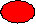 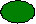 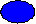 2. СОДЕРЖАТЕЛЬНЫЙ РАЗДЕЛ2.1. Организация процесса обучения       Эффективность работы определяется четкой организацией детей и правильным распределением нагрузки на занятии.  Форма организации работы с детьми – фронтальная, подгрупповая индивидуальная.  2.2. Содержание занятий    Почти все занятия строятся по одному плану. На каждом занятии используется дополнительный материал: стихи, загадки, сведения о предполагаемом создаваемом предмете, дидактические игры.Подготовка к занятию (установка на работу).Повторение пройденного материала (выявление опорных знаний и представлений):повторение названия базовой формы;повторение действий прошлого занятия;повторение правил пользования ножницами, клеем, правил техники безопасности.Введение в новую тему:загадки, стихи, раскрывающие тему занятия; энциклопедические сведения о предмете занятия (рассказы о жизни животных, птиц, насекомых; интересные истории и т.п.), дидактические игры.показ образца;рассматривание образца, анализ (названия; форма основной детали);повторение правил складывания.Практическая часть:показ воспитателем процесса изготовления поделки (работа по схеме, технологической карте, в зависимости от уровня подготовки и сформированности навыков);вербализация воспитанников  некоторых этапов работы (расшифровка схемы: «Что здесь делаю?»);текстовой план (если поделка состоит из нескольких частей);самостоятельное изготовление детьми изделия по текстовому плану, технологической карте;оформление, отделка игрушки, приклеивание ее на фон или в композицию;анализ работы воспитанника (аккуратность, правильность и последовательность выполнения, рациональная организация рабочего времени, соблюдение правил техники безопасности, творчество, оригинальность, эстетика).Старшая группа 5-6 лет 
Подготовительная к школе группа 6-7 лет                                 2.3. Перспективное  планирование с детьми                                                                             Перспективный план старшей группы 5-6 лет
Перспективный план в подготовительной к школе группе         6-7 лет3. ОРГАНИЗАЦИОННЫЙ РАЗДЕЛ                                          3.1. Организация занятий Формы и режим занятийПродолжительность занятия в соответствии с САНПИН составляет: в старшей группе – 25 минут, в подготовительной группе – 30 минут. Занятия проводятся во вторую половину дня, 1 раз в неделю. Индивидуальная работа предполагается в группе в  свободное от занятий и вечернее время, направленное на решение конкретных задач.
Практическая работа детейНачиная работу по обучению детей созданию поделок из различных материалов, основное внимание следует обратить на освоение детьми основных приемов. Целесообразно перед обучением детей работе с природным и бросовым материалом: тканью и бумагой провести занятия по знакомству со свойствами этих материалов. При обучении различным способам преобразования материалов наиболее значительное место среди используемых методов и приемов будет занимать процесс изготовления поделки. На первых занятиях идет полный показ с подробным объяснением своих действий. По мере приобретения детьми необходимого опыта, ребят все чаще следует привлекать к показу. При ознакомлении дошкольников с различными (материалами) техниками можно использовать и поэтапный показ. Использование на занятиях художественной литературы и сюрпризных моментов делают ее еще более увлекательной, и помогает преодолевать возникающие трудности. Широкое использование игровых приемов влияет положительно на эмоции детей, которые в свою очередь оказывают влияние на развитие творчества дошкольников. 
    Коллективная форма проведения занятий помогает создавать интересные и красочные композиции, положительно влияет на нравственно-эстетическое развитие ребенка, способствует умению согласовывать свои желания с желаниями других детей, помогать друг другу в сложных ситуациях, радоваться успехам своим и товарищей при создании работы.
Формы объединения используются различные: парами, небольшими группами, всей группой, каждый отдельно для соединения в общую композицию.

    Обсуждение
При проведении анализа работы используются различные игровые упражнения и дидактические игры. Во время их проведения в занимательной форме дошкольники учатся находить достоинства и недостатки своих работ и в поделках других детей, принимать и понимать интересы другого человека.

3.2. Условия реализации программыРазвитие системы дополнительного образования детей зависит от успешности решения целого ряда задач организационного, кадрового, материально-технического, программно-методического, психологического характера.        Организационно-педагогические условия направлены на развитие системы дополнительного образования детей в саду и способствуют созданию единого воспитательного и образовательного пространства:Кадровые условия – направлены на профессиональный рост педагоговПсихологические условия направлены на создание комфортной обстановки в детском саду и, в частности, в блоке дополнительного образования детей, способствующей творческому росту детей;Материально-технические условия  Очень важно не только дать дошкольникам определённую сумму знаний, умений и навыков, но и предоставить возможность использовать эти знания, создав условия для самостоятельной деятельности ребёнка.  Программно-методические условия развития системы дополнительного образования детей невозможно без серьезного концептуального программно- методического обеспечения деятельности как всего блока дополнительного образования детей, так и деятельности каждого творческого объединения. 3.3.Материально-техническое обеспечение 3.4. Программно-методическое обеспечениеИ. Агапова, М.Давыдова «200 лучших игрушек из бумаги и картона», Москва, 2008г.;М. Антипова «Соленое тесто» Необычные поделки и украшения. Красивые вещи своими руками. Ростов-на-Дону, ИД Владос, 2007г.;И.А. Лыкова «Я леплю из пластилина», Карапуз, 2008г.;И.А. Лыкова «Я делаю аппликации», Карапуз, 2008г.;И.А. Лыкова «Я создаю поделки», Карапуз, 2008г.;И.А. Лыкова «Я собираю гербарий», Карапуз, 2008г.;Л.В Куцакова «Конструирование и художественный труд в детском саду», ТЦ «Сфера, 2005г.;Е.Рубцова «Фантазии из соленого теста», Москва, Эксмо, 2008г.;Л.А. Парамонова, Е.Ю. Протасова «Я люблю изобретать», Мир книги, «Карапуз», 2008г.;Н.А. Чен «Замечательные поделки своими руками», Харьков, 2008г.;В. Броди «Зверюшки из бумаги», изд. «Мой мир», М, 2008г.;Е. Ступак «Оригами. Игры и конкурсы», изд. «Айрис пресс», М, 2008г.;Гомозова Ю.Б. «Калейдоскоп чудесных ремесел», «Академия развития», Ярославль, 1999 г.;Демина И.П. «Подарки из природных материалов», Смоленск «Русич», 2001 г.;Нагибина М.И. «Чудеса из ткани своими руками». Популярное пособие для родителей и педагогов. – Ярославль: «Академия развития», 1998.(Серия: «Вместе учимся мастерить»);Тарабарина Т.И. «Оригами и развитие ребенка», «Академия развития», Ярославль, 1996г.№П/ПСписок детейСвойства материаловОвладение приемов работы с материаламиОвладение приемов работы с материаламиОвладение приемов работы с материаламиОвладение приемов работы с материаламиОвладение приемов работы с материаламиОвладение приемов работы с материаламиРазвитие конструктивных способностей (резать, клеить, рвать, измерять, вырезать)Мелкая моторика№П/ПСписок детейСвойства материаловприродныйпластилинбумаганиткитестобросовыйРазвитие конструктивных способностей (резать, клеить, рвать, измерять, вырезать)Мелкая моторикаРаздел 1. «Работа с бумагой и картоном»Раздел 2.«Работа с тканью и нитками»Раздел 3. «Работа с природным и бросовым материалом»Раздел 4. «Работа с пластилином + солёное тесто»Задачи обучения:
1.Совершенствовать навыки работы с бумагой: сгибать лист в 3-4 раза, в разных направлениях; выполнять работу по типу «Оригами».2. Учить работать по шаблону и готовой выкройке, изготавливать игрушки-самоделки.3. Выполнять картины по типу «мозаика» из бумаги с использованием природного материала (яичной скорлупы, семян подсолнечника).4. Учить делать объёмные игрушки - самоделки, в основании которых лежат объёмные геометрические фигуры (конус, цилиндр, параллелограмм).5. Учить делать элементарные подвесные вращающиеся конструкции из лёгких фактур бумаги, на круге плотного картона или пластмассовом кольце.6. Учить выполнять коллективную работу, используя в работе мягкий картон, цветную бумагу, бросовый материал, шаблоны.7. Учить делать аппликацию по типу эстампов, плоскостные игрушки, используя природный и бросовый материал.Задачи обучения:
1. Учить детей делать игрушки - самоделки плоскостной формы, используя цветную бумагу, хорошо накрахмаленную ткань плотной структуры (сатин, тик, лён), различный бросовый материал (бусы, брошки и т. д.).2. Учить изготавливать сувениры к праздникам: нарядные салфетки, различные сувениры, используя при этом плотную ткань, типа драпа, обрезки меха, пластик.3. Выполнять картины по типу «мозаика» из бумаги с использованием природного материала (яичной скорлупы, семян подсолнечника).4. Учить делать объёмные игрушки - самоделки, в основании которых лежат объёмные геометрические фигуры (конус, цилиндр, параллелограмм).5. Учить делать элементарные подвесные вращающиеся конструкции из лёгких фактур бумаги, на круге плотного картона или пластмассовом кольце.6. Учить выполнять коллективную работу, используя в работе мягкий картон, цветную бумагу, бросовый материал, шаблоны.7. Учить делать аппликацию по типу эстампов, плоскостные игрушки, используя природный и бросовый материал.Задачи обучения:
1. Учить детей делать аппликацию, используя в работе сухие засушенные листья различных деревьев и различных цветовых оттенков.2. Учить детей делать игрушки - самоделки из природного материала (скорлупы грецкого ореха, каштанов, ягод рябины, семян подсолнечника и бросового материала (пенопласта, различных коробок, обрывков шнуров), используя в качестве дополнительного материала пластилин, глину, клей ПВА.3. Учить выполнять коллективные работы (с использованием бросового и природного материала, цветной бумаги) по сказкам, стихотворениями рассказам.Задачи обучения:
1.Совершенствовать навыки и умения детей в лепке сложных по форме и строению предметов комбинированным, скульптурным способами, употребляя при этом стеки, штампы материалы для укрепления идеальных, вытянутых форм. 
2. Учить создавать сложные лепные композиции; использовать в лепке разнообразные приёмы: выполнение декоративных налепов разной формы методом прищипывания, сплющивания, оттягивания деталей от общей формы, плотного соединения частей путём примазывания, одной части к другой. Общие задачи:
1. Учить детей работать самостоятельно и коллективно, распределять между собой самостоятельно или при помощи взрослого объём работ. Развивать и поощрять у детей стремление проявлять в работе инициативу, творчество.2. Воспитывать дружелюбие, стремление помочь товарищу.3. Учить анализировать, делать логические выводы, намечать последовательность выполнения работы.4. Воспитывать аккуратность, умение работать в предложенном темпе.5. Совершенствовать технику работы с ножницами, шаблоном, простым графическим карандашом, стекой. 6. Учить планировать создание собственной игрушки - самоделки из бросового и природного материала, по назначению использовать дополнительные виды материаловОбщие задачи:
1. Учить детей работать самостоятельно и коллективно, распределять между собой самостоятельно или при помощи взрослого объём работ. Развивать и поощрять у детей стремление проявлять в работе инициативу, творчество.2. Воспитывать дружелюбие, стремление помочь товарищу.3. Учить анализировать, делать логические выводы, намечать последовательность выполнения работы.4. Воспитывать аккуратность, умение работать в предложенном темпе.5. Совершенствовать технику работы с ножницами, шаблоном, простым графическим карандашом, стекой. 6. Учить планировать создание собственной игрушки - самоделки из бросового и природного материала, по назначению использовать дополнительные виды материаловОбщие задачи:
1. Учить детей работать самостоятельно и коллективно, распределять между собой самостоятельно или при помощи взрослого объём работ. Развивать и поощрять у детей стремление проявлять в работе инициативу, творчество.2. Воспитывать дружелюбие, стремление помочь товарищу.3. Учить анализировать, делать логические выводы, намечать последовательность выполнения работы.4. Воспитывать аккуратность, умение работать в предложенном темпе.5. Совершенствовать технику работы с ножницами, шаблоном, простым графическим карандашом, стекой. 6. Учить планировать создание собственной игрушки - самоделки из бросового и природного материала, по назначению использовать дополнительные виды материаловОбщие задачи:
1. Учить детей работать самостоятельно и коллективно, распределять между собой самостоятельно или при помощи взрослого объём работ. Развивать и поощрять у детей стремление проявлять в работе инициативу, творчество.2. Воспитывать дружелюбие, стремление помочь товарищу.3. Учить анализировать, делать логические выводы, намечать последовательность выполнения работы.4. Воспитывать аккуратность, умение работать в предложенном темпе.5. Совершенствовать технику работы с ножницами, шаблоном, простым графическим карандашом, стекой. 6. Учить планировать создание собственной игрушки - самоделки из бросового и природного материала, по назначению использовать дополнительные виды материаловРаздел 1. «Работа с бумагой и картоном»Раздел 2. «Работа с тканью и нитками»
Раздел 3. «Работа с бросовым и природным материалом»Раздел 4. «Работа с пластилином + солёное тесто»Задачи обучения:
1. Совершенствовать умение детей работать с бумагой и картоном, продолжать учить делать поделки по типу «Оригами». Продолжать учить делать плоскостные игрушки, объединённые одним содержанием на плоском цилиндре или картоне, изготовление настольных театров по мотивам русских народных сказок.
2. Учить создавать различные конструкции по словесному описанию или рисунку.
3. Мастерить игрушки – забавы, используя в работе картон и бросовый материал, пользуясь шаблоном.
4. Учить изготовлять отдельные элементы для карнавальных костюмов, инсценировка сказок, рассказов. При этом в качестве дополнительного материала используя бросовый материал.
5. Учить создавать и оформлять картины по типу «Коллаж».  Используя в работе ткани различной текстуры: кружева, атлас, драп, шифон, трикотаж; бросовый материал: пуговицы, старые фотографии вырезки из старых газет и журналов и т.д.; акварельные краски, фломастеры, цветную бумагу.
6. Учить делать объёмные игрушки, в основании которых лежат геометрические формы: цилиндр, конус.
7. Дать элементарные навыки и понятия для оформления интерьера – поработать дизайнером. Учить делать поделки по методу «Витража», используя марлю или целлофан, бумагу различной фактуры.Задачи воспитания:1. Учить делать сувениры - подарки, в виде кулонов с использованием ткани грубых текстур, бросового и природного материала.2. Выполнять и оформлять картины по принципу «Коллаж», с использованием цветных ниток, мулине, искусственной кожи и природного материала.3. Дать понятие о моделировании одежды.  4.Учить кроить наряды для плоскостных кукол из хорошо накрахмаленной хлопчатобумажной ткани; украшать их по замыслу, используя элементы ручного труда (изготовление из бумаги бус, браслетов, кулонов, бантов)Задачи воспитания:
1. Продолжать работать с природным материалом (орехами, ракушками, сухими листьями, ветками, ягодами); бросовым материалом при изготовлении картин, при этом оформленненные картины в рамку фиксируютсяза нить для подвеса. 
2. Создавать сувениры - поделки, в виде кулонов, на основе плотного картона, с использованием природного и бросового материала (конфетти, семя различных растений: акации, дыни, арбуза и т. д.)
3. Учить мастерить подставки и вазы для сухих букетов и икебан, используя в работе пустые пластиковые банки. В качестве дополнительного материала использовать пластилин, орехи, скорлупу яиц, ракушки.
4. Изготовлять поделки, в виде монументальных скульптур, по замыслу, по сюжету сказки или рассказа, с использованием природного бросового материала.
5. Учить работать в коллективе, создавать совместно поделки для настольного театра, из природного материала.Задачи воспитания:
1. Совершенствовать передачу динамики и статики при создании изображений в лепке.
2. Совершенствовать художественные навыки в сюжетных работах лепки: соблюдать взаимосвязи между объектами построения, композиции.3.Совершенствовать навыки работы с пластилином в нетрадиционной художественной технике – пластилинграфии.Общие задачи:
1. Учить детей работать творчески и коллективно, проявляя инициативу в выборе материала.
2. Учить детей выполнять работы по замыслу из любого материала, по мотивам художественного произведения.
3. Самостоятельно проектировать игрушку, определяя последовательность этапов выполнения объёмов работ.
4. Уметь зарисовывать графическую схему поэтапной работы с природным материалом на доске или бумаге.
5. Анализировать предложенный воспитателем образец - поделку, определяя, из каких материалов он сделан.
6. Учить эстетично оформлять свою работу, украшать её отдельными деталями (рамкой, кантом, бисером).
7. Воспитывать аккуратность в работе, желание доводить начатое дело до конца.Общие задачи:
1. Учить детей работать творчески и коллективно, проявляя инициативу в выборе материала.
2. Учить детей выполнять работы по замыслу из любого материала, по мотивам художественного произведения.
3. Самостоятельно проектировать игрушку, определяя последовательность этапов выполнения объёмов работ.
4. Уметь зарисовывать графическую схему поэтапной работы с природным материалом на доске или бумаге.
5. Анализировать предложенный воспитателем образец - поделку, определяя, из каких материалов он сделан.
6. Учить эстетично оформлять свою работу, украшать её отдельными деталями (рамкой, кантом, бисером).
7. Воспитывать аккуратность в работе, желание доводить начатое дело до конца.Общие задачи:
1. Учить детей работать творчески и коллективно, проявляя инициативу в выборе материала.
2. Учить детей выполнять работы по замыслу из любого материала, по мотивам художественного произведения.
3. Самостоятельно проектировать игрушку, определяя последовательность этапов выполнения объёмов работ.
4. Уметь зарисовывать графическую схему поэтапной работы с природным материалом на доске или бумаге.
5. Анализировать предложенный воспитателем образец - поделку, определяя, из каких материалов он сделан.
6. Учить эстетично оформлять свою работу, украшать её отдельными деталями (рамкой, кантом, бисером).
7. Воспитывать аккуратность в работе, желание доводить начатое дело до конца.Общие задачи:
1. Учить детей работать творчески и коллективно, проявляя инициативу в выборе материала.
2. Учить детей выполнять работы по замыслу из любого материала, по мотивам художественного произведения.
3. Самостоятельно проектировать игрушку, определяя последовательность этапов выполнения объёмов работ.
4. Уметь зарисовывать графическую схему поэтапной работы с природным материалом на доске или бумаге.
5. Анализировать предложенный воспитателем образец - поделку, определяя, из каких материалов он сделан.
6. Учить эстетично оформлять свою работу, украшать её отдельными деталями (рамкой, кантом, бисером).
7. Воспитывать аккуратность в работе, желание доводить начатое дело до конца.МесяцРаботаТемаТемаЦельСентябрьПравила работы с ножницами, клеем«Наша волшебнаямастерская»«Наша волшебнаямастерская»Продолжаем знакомиться с волшебной мастерской.Закрепить правила работы с ножницами, клеем. Закрепить знания о материалах для поделок. Умение поддерживать чистоту на рабочем месте. Д/у «Узнай на ощупь» Работа с бросовым материалом (палочкой для суши), цветной бумагой «Волшебная палочка» «Волшебная палочка»Уметь превращать бросовый материал в поделку, палочку обернуть клейкой золотой бумагой. Д/у «Загадай желание»Конструирование из бумаги«Троллейбус»(для с/р игры Транспорт)«Троллейбус»(для с/р игры Транспорт)Учить работать с бумагой, сгибать ее по линиям. Воспитывать трудолюбие, интерес к работеАппликация из природного материала«Превращение в ежа»«Превращение в ежа»Вызвать интерес к созданию образа ежа. Учить сочетать в работе разные природные материалы; совершенствовать умение работать аккуратно Д/у «Узнай на ощупь»Контурная мозаика из цветной стружки карандаша ствол –гречкаВолшебство осени: «Осеннее дерево»Волшебство осени: «Осеннее дерево»Продолжать учить делать дерево из различных материалов. Д/у «Узнай на ощупь»ОктябрьКонструирование из бросового материала
«Божья коровка»«Божья коровка»Учить конструировать из бросового материала и пластилинаОктябрьКонструирование из картона, бумагиСказочный город. «Многоэтажки» (для с/р игры)Сказочный город. «Многоэтажки» (для с/р игры)Продолжать осваивать работу с картоном прямоугольной формы сложенным в квадраты. Делить полоску на квадраты. Воспитывать любознательность, самостоятельность, доброжелательностьОктябрьКонструирование из бумаги в технике «Оригами» (коллектив)«Отлёт птиц»«Отлёт птиц»Познакомить детей с одним из видов работы с бумагой – оригами; с приемами сгибания бумаги; развивать мелкую моторику рук.ОктябрьОбъёмная аппликация«Сказочная книга»«Сказочная книга»Совершенствовать умение работать ножницами, создавать выпуклые изображения из бумаги на горизонтальной поверхностиНоябрьКонструирование из природного материала«Сказочные животные»«Сказочные животные»Учить детей выкладывать и наклеивать засушенные листья превращая в белку, лису, ежа. Склеивать детали между собой. Д/у «На что похоже?»НоябрьКонструирование из бумаги
Конструирование в технике оригами «Домашние животные»Конструирование в технике оригами «Домашние животные»Учить детей работать в технике оригами. Складывать бумагу по диагонали, загибать углы. Дорисовывать глаза, нос, рот до завершения образаНоябрьКонструирование из бумаги в технике «Оригами»«Фигурка лисы»«Фигурка лисы»Учить детей складывать квадратный лист бумаги по диагонали, загибать углы. Дорисовывать глаза, нос, рот до завершения образаНоябрьОбъёмная аппликация«Карандаш»«Карандаш»Учить детей делать объемные картины, вырезая прямоугольники и сворачивая их трубочкой. Совершенствовать навык работы ножницами, клеем. Развивать умение работать по образцуДекабрьКонструирование из бросового материала (крышки от бутылок)«Ёлочные игрушки».(Для украшения группы)«Ёлочные игрушки».(Для украшения группы)Учить детей делать новогодние игрушки, используя разный бросовый материал, развивать творчество, фантазию, эстетический вкусДекабрьРабота с нитками
«Пушистый зайка»«Пушистый зайка»Учить делать помпоны из ниток и превращать их в поделкиДекабрьКонструирование из бумаги в технике «Оригами» Волшебники снега«Волшебная
снежинка».(для украшения группы) Волшебники снега«Волшебная
снежинка».(для украшения группы)Учить детей вырезать полоски из бумаги; складывать их гармошкой, соединять. Развивать чувство композицииДекабрьРисунок шоколадом«Шоколадная ёлочка»«Шоколадная ёлочка»Учить рисовать ель шоколадом, пальчиком. Воспитывать интерес, развивать креативностьЯнварьЯнварьХудожественный ручной труд: Мозаика из детских ладошек(коллектив)«Волшебный снеговик»(Часть 1)«Волшебный снеговик»(Часть 1)Учить выполнять аппликацию из бумажных ладошек в виде круга.Закреплять навыки выполнения поделок из картона на основе базовой формы круг; развивать творческое воображениеЯнварьОбъёмная аппликация. Мозаика из детских ладошек(коллектив)«Волшебный снеговик» (украшение в раздевалку) (часть 2)«Волшебный снеговик» (украшение в раздевалку) (часть 2)Учить выполнять аппликацию из бумажных ладошек в форме круга. Закреплять навыки выполнения поделок из картона на основе базовой формы круг; развивать творческое воображениеЯнварьПоделка из пластмассового стаканчика «Человечек» (для проращивания овса)«Человечек» (для проращивания овса)Учить детей создавать образы героев сказок из подручного материала. Совершенствовать умение дополнять образ смешного человечка бумажными деталямиФевральПластилинография«Слон. Рисуем жгутиками из пластилина» (по готовым контурам)«Слон. Рисуем жгутиками из пластилина» (по готовым контурам)Учить крутить из пластилина жгутики одинакового размера и составлять из них рисунокФевральОбъёмная аппликация«Танк»(подарок папе) часть1«Танк»(подарок папе) часть1Учить детей делать танк из бумаги в виде объемной аппликации. Закреплять навык работы с бумагой. Развивать творческие способности, фантазию детейФевральОбъёмная аппликация«Танк»(подарок папе)Часть2«Танк»(подарок папе)Часть2Учить детей делать танк из бумаги в виде объемной аппликации. Закреплять навык работы с бумагой. Развивать творческие способности, фантазию детейФевральКонструирование из бумаги в технике «Оригами»«Солдатская пилотка». (для с/р игры)«Солдатская пилотка». (для с/р игры)Продолжать учить складывать из бумаги, проглаживать все сгибы. Принести детям радость от примерки пилотокМартПродолжение: Вышивка атласными ленточками«Волшебный платочек для мамочки» (подарок маме)
«Волшебный платочек для мамочки» (подарок маме)
Учить вышивать по готовой квадратной ткани атласной ленточкой швом вперёдМартКонструирование из крупы (коллективная)«Сказочные цветы»«Сказочные цветы»Учить делать поделку из бросового материала. Воспитывать чувство коллективизмаМартРабота с бумагой
«Стол» (для с/р игры)«Стол» (для с/р игры)Учить делать стул со спинкой со сложенной бумаги.Воспитывать трудолюбиеМартПанно на бумажной тарелке«Птичка в гнезде»«Птичка в гнезде»Учить создавать картину на тарелке, используя природный материал: веточки, перья, ракушки. Учить детей вырезать образ птички по шаблонуАпрельРабота с бумагой«Стул» (для с/р игры)«Стул» (для с/р игры)Учить делать стул со спинкой со сложенной бумаги.Воспитывать трудолюбиеАпрельАппликация из скрученных полосок«Собачка» (поделка для игры «Магазин игрушек»)«Собачка» (поделка для игры «Магазин игрушек»)Учить детей создавать диковинных животных из кручёной бумаги. Развивать мелкую моторикуАпрельКонструирование из бросового материала (коллектив) «Аквариум»«Аквариум»Уточнить и расширять знания детей о подводном мире, о многообразии его обитателей. Учить создавать выразительный и интересный сюжетАпрельАппликация из ракушек
«Рамка» (для своей фотографии)«Рамка» (для своей фотографии)Учить детей, делать из ракушекподелку. Воспитывать трудолюбие, усидчивостьМайПоделки из картонаПревращение картона. «Транспорт» (для подвижных игр)Превращение картона. «Транспорт» (для подвижных игр)Учить вырезать по контуру, наклеивать на картонную основу (машины автобусы, велосипеды)МайКонструирование из цветной бумаги в технике «Оригами» «Фигурка голубя»«Фигурка голубя»Совершенствовать технику оригами, воспитывать трудолюбие, интерес к работеМайКонструирование из бросового материала. Итоговое занятие«Декоративная подставка для карандашей» «Вручение волшебной палочки волшебников»«Декоративная подставка для карандашей» «Вручение волшебной палочки волшебников»Учить детей делать поделки из разного материала, использовать дополнительные предметы. Подведение итоговМесяцРаботаТемаЦель
СентябрьЗакрепление правил работыИзготовление волшебной палочки с пластиковых трубочек и фатинаЗакрепить правила поведения в волшебной мастерской. Научиться делать волшебную палочку настоящего волшебника. Д/у «Загадай желание»
СентябрьАппликация из природных материалов Волшебные узоры: «Композиция в круге»Познакомить детей с новым видом аппликации, техникой исполнения работы. Развивать композиционные навыки
СентябрьАппликация торцеваниемСказочные превращения «Березка на нашем участке»Продолжать знакомить детей со способом аппликации- торцевание. Развивать чувство цвета.
СентябрьКонструирование из природного материала (из листьев)«Веночек на голову»Познакомить детей с техникой выполнения работы из осенних листьев, предложить самим определиться с видом и количеством листьев. Развивать воображение, фантазию. Д/у «Превратимся в осень»
ОктябрьТехника папье-маше«Изготовление стаканчика».(для кисточек, ручек, фломастеров)Познакомить детей с новой техникой. Развивать внимание, аккуратность в работе, доводить начатое дело до конца
ОктябрьДекоративное рисованиеРоспись стаканчика из папье-маше на мотив ГжельПредложить детям расписать изготовленные стаканы по мотивам росписи Гжель. Воспитывать любовь к русскому народному творчеству
ОктябрьКонструирование из природного материала«Жар птица»Познакомить детей с техникой выполнения работы из осенних листьев, предложить самим определиться с видом и количеством листьев. Развивать воображение, фантазию
ОктябрьАппликация техникой квилинг«Ваза» (Украсим дом осенним букетом)Познакомить детей с новым видом аппликации - квилинг. Развивать аккуратность в работе
НоябрьРабота с папье- маше«Волшебники делают осенние дары» (часть1)Учить обклеивать бумагой предметы круглой и овальной формы. Д/у «Предмет-форма»
НоябрьРабота с папье- маше«Волшебники делают осенние дары» (часть2) (поделки для с/р овощной магазин)Продолжать учить обклеивать бумагой предметы круглой и овальной формы. Д/у «Предмет-форма»
НоябрьХудожествен-ный трудПлетение в три пряди (закладка в книгу)Учить плести «косичку» из 3 прядей
НоябрьХудожественный труд: «Детское рукоделие»«Фоторамка из пуговиц»Учить пришивать пуговицы, самостоятельно создавать рисунокДекабрьАппликация из салфеток«Гроздья рябины с шишками» (коллективная аппликация)Познакомить детей со способом скручивания шариков из цветных салфетокДекабрьМоделирование на плоскостиАппликация из кругов «Деды Морозы» (Поделки на ёлку)Закреплять умение создавать фигуру из кругов. Воспитывать внимание, аккуратность и точность выполнения заданияДекабрьПоделки из сахара«Сахарные снежинки» (Поделки на ёлку)Познакомить детей с новым видом поделок из сахара и коктейльных трубочек, техникой исполнения работы. Развивать творчество
ЯнварьРисунок шоколадомЗимние деревья
Познакомить с техникой работы процарапывание рисунка деревянной палочкой
ЯнварьКонструирование из цветной бумаги в техники «Оригами»«Фигурка воробья»Продолжать знакомить детей с техникой оригами. Воспитывать внимание, аккуратность и точность выполнения задания
ЯнварьСолёное тестоКалачи, бараночкиУчить лепить из солёного теста тонкие жгутики, придумывать из них поделку
ЯнварьАппликация с использованием бумаги и ваты«Зимнее кружево»Познакомить детей с новым видом комбинированной аппликации, техникой исполнения работы
ФевральКонструирование из цилиндров«Волшебный замок»Продолжать учить конструировать из цилиндров

ФевральАппликация на пластиковой тарелке«Подарок своими руками»Закреплять умение детей выполнять работу с использованием ватных дисков дополнять букет веточками из цветной бумаги
ФевральРабота с тканьюСалфеткаПродолжать знакомить детей со способом вышивки. Развивать чувство цвета
ФевральОбъёмная аппликация (бросовый материал) «Самолёт» (подарок папе)Закреплять умение вырезать мелкие детали, затем склеивать из них целую фигуру
МартВышивка салфетка«Букет для мамы»
Продолжать знакомить детей со способом вышивки. Развивать чувство цвета. Развивать творчество
МартКонструирование из бросового материала«Лотки для рассады»Продолжать учить конструировать с лотка для яиц, яичной скорлупы. Быть внимательным и аккуратным
МартХудожественный труд: «Детское рукоделие»«Игрушка из обрезков ниток Панда»Познакомить детей с техникой выполнения аппликации из ниток. Учить равномерно намазывать небольшие участки изображения и посыпать их мелко нарезанными педагогом нитками, соответствующим участку изображения цветом
МартПоделка из цветных бумажных трубочек«Подставка»(для дома)Познакомить детей с нетрадиционным видом аппликации и конструированию развивать творчество, аккуратность в работеАпрельКонструирование из бросового материалаРакету запускаем в космосУчить делать поделку из пробки, при помощи бумаги превратить в ракетуАпрельКонструирование из цветной бумаги в технике «Оригами»Волшебная бумага. «Фигурка цапли».Продолжать учить точно складывать бумагу, проглаживать место сгиба, обыгрывать поделкуАпрельКартина из тканевой крошки (украсим группу) Волшебство из ниток. «Люблю березку русскую»Продолжать совершенствовать у детей технику, учить видеть красоту русской природы, красиво сочетать цвета
МайКонструирование из бросового материала«Часы» (для занятий)Продолжать знакомить детей с видом конструирования из бросового материала. Развивать творчество
МайПоделка из бумаги«Первые листочки на деревьях»Продолжать знакомить детей со способом обрывочной аппликации. Развивать чувство цвета
МайВыставка детских работИзготовление любимых поделокРазвивать творчество, умение изготовлять поделки самостоятельно, воспитывать интерес к изготовлению поделок Вручение подарков волшебных полочекГруппаВремя занятийКол-во занятий в неделюКол-во занятий в годСтаршая группа25 мин136Подготовительная группа30 мин136 «Работа с бумагой и картоном» «Работа с тканью и нитками»
 «Работа с бросовым и природным материалом» «Работа с пластилином + солёное тесто»Материал бумага цветная, картон белый, картон цветной, бумага А-4, салфетки, клей ПВА, акварель.различные виды ткани и нитки, пряжа, ленты, пуговицы, бисер,бутылочки  пластмассовые, крышки, коробочки, трубочки, Суши палочки, ватные палочки, ватные диски, шишки, листья, семя (подсолнуха, тыквы, акации, фасоли  и тд.), ракушки, пшено, Пластилин мягкий,  солёное тесто : (Мука - 2 части, соль «Экстра» - 2 части,вода (обязательно холодная) - 1 часть..Оборудование Столы, стулья; кисти для клея, кисти для рисования, баночки «непроливайки», тарелочки для клея, салфетки, подставки для кистей. ножницы, иглы, доски, стеки, трафареты; чесночница (для оформления "причесок"), зубочистки, трубочки для коктейля, фольга пищевая, маникюрные ножницы с закругленными концами, скалка для раскатывания теста, полиэтиленовый пакет для хранения тестаСтолы, стулья; кисти для клея, кисти для рисования, баночки «непроливайки», тарелочки для клея, салфетки, подставки для кистей. ножницы, иглы, доски, стеки, трафареты; чесночница (для оформления "причесок"), зубочистки, трубочки для коктейля, фольга пищевая, маникюрные ножницы с закругленными концами, скалка для раскатывания теста, полиэтиленовый пакет для хранения тестаСтолы, стулья; кисти для клея, кисти для рисования, баночки «непроливайки», тарелочки для клея, салфетки, подставки для кистей. ножницы, иглы, доски, стеки, трафареты; чесночница (для оформления "причесок"), зубочистки, трубочки для коктейля, фольга пищевая, маникюрные ножницы с закругленными концами, скалка для раскатывания теста, полиэтиленовый пакет для хранения тестаСтолы, стулья; кисти для клея, кисти для рисования, баночки «непроливайки», тарелочки для клея, салфетки, подставки для кистей. ножницы, иглы, доски, стеки, трафареты; чесночница (для оформления "причесок"), зубочистки, трубочки для коктейля, фольга пищевая, маникюрные ножницы с закругленными концами, скалка для раскатывания теста, полиэтиленовый пакет для хранения теста